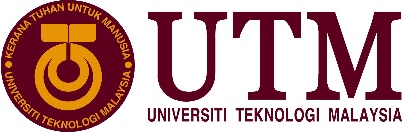 SEKSYEN 1: PENGENALAN 	TUJUAN Prosedur ini bertujuan untuk menetapkan prosedur pengurusan pajakan dan sewaan tanah UTM Johor Bahru.  	SKOP Prosedur ini terpakai kepada semua pihak menjalankan urusniaga pajakan dan sewaan di tanah milik UTM Johor Bahru.Prosedur ini terpakai bagi Unit Bisnes, Seksyen Pengurusan Perniagaan, Jabatan Timbalan Naib Canselor (Pembangunan) dan semua Pusat Tanggungjawab (PTJ) yang menjalankan urusniaga berkaitan pajakan dan sewaan tanah di UTM Johor Bahru.  	POLISI BERKAITANPolisi Pengurusan Aset Tak Alih Universiti Teknologi MalaysiaPolisi Pengurusan Kewangan Universiti Teknologi MalaysiaPolisi Pelestarian Kewangan Universiti Teknologi MalaysiaPolisi Penjanaan Universiti Teknologi MalaysiaPolisi Perolehan Universiti Teknologi MalaysiaPelan Pembangunan Kampus UTMJB dan UTMKL  	DEFINISI  	KONTEKS PERUNDANGANSEKSYEN 2: PROSEDUR2.1	KERANGKA PROSEDUR	Kerangka proses kerja adalah seperti diperincikan sebagaimana dalam Lampiran A.2.2	TANGGUNGJAWAB Pemilik Prosedur bertanggungjawab menyediakan kertas kerja cadangan sewaan dan pajakan tanah kepada jawatankuasa yang berkaitan seperti JKIPHP untuk mendapatkan sokongan dan perakuan guna tanah di dalam kampus UTM manakala JKRKG untuk mendapatkan kelulusan sewaan tanah bagi tempoh kurang daripada tiga (3) tahun.Pemilik Prosedur bertanggungjawab mendapatkan kelulusan kertas kerja cadangan pajakan dan sewaan tanah daripada jawatankuasa yang berkaitan seperti kelulusan JPU, perakuan JPHU dan kelulusan LPU.Pemilik Prosedur bertanggungjawab untuk mengeluarkan surat kelulusan pajakan dan sewaan kepada pemajak yang berjaya serta memastikan semua perkara yang dinyatakan dalam kertas kerja dipatuhi dan dilaksanakan mengikut peraturan secara sistematik dan teratur.Pemilik Prosedur bertanggungjawab untuk memantau pengoperasian pajakan dan sewaan tanah melalui laporan projek dan penilaian prestasi projek dilaksanakan secara berkala. 2.3 	KETERANGAN PROSES KERJA2.3.1	SEWAAN DAN PAJAKAN TANAHPemilik Prosedur menerima permohonan cadangan projek daripada pihak syarikat. Borang permohonan sewaan dan pajakan cadangan projek hendaklah disertakan bersama-sama permohonan tersebut. Setelah menerima permohonan dan dokumen cadangan projek, pihak syarikat hendaklah mengisi Borang Maklumat Syarikat B.JTNCP.BMD.03.01.07 (Lampiran C).Permohonan cadangan projek seterusnya akan diproses. Permohonan ini perlulah mengikuti garis panduan/ polisi/ dasar/ dokumen yang berkaitan seperti berikut:Perlembagaan Universiti Teknologi Malaysia.Polisi Perolehan Universiti Teknologi Malaysia.Pelan Pembangunan Kampus UTMJB dan UTMKL.Polisi Pengurusan Aset Tak Alih Universiti Teknologi Malaysia.Pemilik Prosedur akan mendapatkan ulasan daripada beberapa pihak yang pakar dalam bidang projek tersebut. Pakar dalam bidang yang berkaitan perlulah memberi maklum balas dan ulasan berdasarkan Borang Ulasan Pembangunan Projek Syarikat B.JTNCP.BMD.03.01.08 (Lampiran D).Sekiranya ulasan dan maklum balas daripada pakar yang berkaitan mendapati bahawa terdapat keperluan dan potensi bagi projek tersebut dijalankan, maka Unit Bisnes akan menyediakan kertas kerja cadangan pembangunan projek bagi perakuan dan kelulusan selanjutnya.Pemilik Prosedur akan memastikan kertas kerja cadangan pembangunan projek akan dibawa ke mesyuarat jawatankuasa yang berkaitan iaitu:Mesyuarat Jawatankuasa Induk Pengurusan Hartanah dan PembangunanMesyuarat Jawatankuasa Pengurusan Jabatan Timbalan Naib Canselor (Pembangunan)Mesyuarat Jawatankuasa Kewangan Jawatankuasa Pengurusan Jabatan Timbalan Naib Canselor (Pembangunan)Mesyuarat Jawatankuasa Pengurusan Hartanah dan PembangunanMesyuarat Jawatankuasa Pengurusan UniversitiSekiranya kertas kerja pajakan dan sewaan tanah diluluskan, maka proses perolehan seterusnya perlulah mengikuti garis panduan/ polisi/ dasar/ dokumen yang berkaitan seperti berikut:Polisi Perolehan Universiti Teknologi MalaysiaGaris Panduan Penjanaan PendapatanLANTIKAN SYARIKATSetelah mendapat kelulusan Universiti, maka proses perolehan seterusnya perlulah dilaksanakan. Terdapat tiga (3) jenis kaedah perolehan iaitu: Kaedah Perolehan melalui Sebut Harga (Jabatan Bendahari)Kaedah Perolehan melalui Lantikan Terus (Jabatan Bendahari)Kaedah Perolehan melalui RFP P.JTNCP.BMD.03.01.03Sekiranya kaedah perolehan yang ingin dilaksanakan ialah Kaedah Perolehan melalui Sebut Harga dan Kaedah Perolehan melalui Lantikan Terus, maka proses kerja hendaklah mengikut garis panduan yang telah dikeluarkan oleh Polisi Perolehan Universiti Teknologi Malaysia.Sekiranya kaedah perolehan yang ingin dilaksanakan ialah melalui kaedah RFP, maka prosedur Kaedah Perolehan melalui RFP P.JTNCP.BMD.03.01.03 daripada BMD JTNCP adalah terpakai.Setelah melalui proses kerja kaedah perolehan yang berkaitan, kertas kerja perlantikan syarikat akan disediakan oleh Unit Bisnes untuk kelulusan Universiti.Pemilik Prosedur hendaklah memastikan kertas kerja perlantikan syarikat akan dibawa ke Jawatankuasa yang berkaitan untuk perakuan dan kelulusan Universiti:Mesyuarat Jawatankuasa Pengurusan Universiti.Mesyuarat Jawatankuasa Pelaburan Hartanah Universiti.Mesyuarat Lembaga Pengarah Universiti.Sekiranya mendapat kelulusan daripada Universiti, proses perlantikan syarikat akan dijalankan dan pelaksanaan projek akan bermula.2.3.3	PEMANTAUAN PENGOPERASIANPemilik Prosedur akan mengemukakan Surat Setuju Terima kepada syarikat yang berjaya. Di dalam surat tersebut, terdapat ringkasan tawaran dan syarat-syarat yang telah diluluskan oleh pihak Universiti untuk perlantikan syarikat tersebut.Sekiranya syarikat bersetuju dan menerima Surat Setuju Terima tersebut, pemilik prosedur akan memastikan penyediaan dokumen perjanjian oleh Pegawai Undang-Undang.Pemilik Prosedur akan menyelaras suatu mesyuarat antara pemohon, Pegawai Undang-undang JTNCP, Pegawai Kewangan JTNCP, unit yang berkaitan dan beberapa ahli jemputan yang berkaitan bersama pihak syarikat akan dilaksanakan bagi tujuan pemurnian dokumen perjanjian dan lain-lain hal yang berbangkit.Pemilik Prosedur akan memastikan setelah dokumen perjanjian selesai ditandatangani, maka pihak syarikat secara rasmi telah dibenarkan melaksanakan projek pembangunan di UTM tertakluk kepada terma perundangan yang telah dipersetujui.Pemilik Prosedur akan mengagihkan serahan projek kepada Bahagian/ Unit yang berkaitan. Proses pengurusan kerja serahan projek adalah seperti di Lampiran B. Tugasan untuk pemantauan pelaksanaan projek adalah dibawah tanggungjawab Bahagian/ Unit yang tersebut. Pemohon hendaklah menyelaras keperluan syarikat berjaya melalui aduan atas talian eCS, Pemilik Prosedur akan memaklumkan bahawa pengeluaran Invois Sewaan adalah dibawah tanggungjawab Bahagian/ Unit yang telah ditetapkan di dalam dokumen perjanjian. Pemilik Prosedur memaklumkan bahawa pelaporan status pelaksanaan projek dan penilaian prestasi perkembangan projek akan dilaksanakan secara berkala bagi memastikan proses pelaksanaan projek dijalankan secara lancar.Pemilik Prosedur akan mengeluarkan Borang Kepuasan Pelanggan B.JTNCP.BMD.03.01.09 (Lampiran E) kepada pihak syarikat bagi mengukur skala kepuasan syarikat terhadap proses keseluruhan sepanjang cadangan pembangunan projek ini berlangsung.Pemilik Prosedur akan memastikan kontrak yang ditandatangani ini tidak berlaku pelanggaran syarat dan pembangunan dan pengoperasian sepanjang kontrak berlangsung.2.3.4	PENAMATAN KONTRAKPemilik Prosedur hendaklah membuat semakan terhadap permohonan baharu kontrak dalam tempoh sekurang-kurangnya enam (6) bulan sebelum kontrak berakhir. Pemilik Prosedur hendaklah memaklumkan kepada syarikat berhubung perkara ini agar pihak syarikat bersedia sebelum tempoh kontrak berakhir.Pemilik Prosedur hendaklah memastikan semua bayaran sewaan yang dikenakan kepada syarikat diselesaikan dengan baik sebelum kontrak ditamatkan selaras dengan Prosedur Pengurusan Akaun Belum Terima yang dikuatkuasakan oleh Jabatan Bendahari.Pemilik Prosedur hendaklah memulangkan deposit sewaan/ utiliti kepada syarikat setelah mendapatkan dokumen yang lengkap selaras dengan Prosedur Pengurusan Akaun Belum Terima.Pemilik Prosedur hendaklah memberikan Borang Semakan Keluar Kampus dan Borang Kebenaran Membawa Barang Keluar kepada syarikat bagi memastikan tiada kerosakan/ kehilangan barang di dalam premis/ kawasan kerja yang disewakan.Pemilik Prosedur hendaklah membuat semakan di lapangan terhadap premis/ kawasan kerja yang dinyatakan bagi memastikan aset/ fasiliti berada di dalam keadaan yang baik.SEKSYEN 3: PERANAN DAN TANGGUNGJAWAB PELAKSANA PROSEDUR3.1	PUSAT TANGGUNGJAWAB BERKAITAN	3.2 	PERANAN DAN TANGGUNGJAWAB PTJSEKSYEN 4 : TADBIR URUS4.1       PEMILIK PROSEDUR DAN PENGURUS DOKUMEN POLISI 4.2      TANGGUNGJAWAB  4.3     KAEDAH PEMANTAUAN DAN HEBAHAN4.4      KAWALAN VERSI DAN KRONOLOGI PERUBAHANSEKSYEN 5:	 DOKUMEN SOKONGANLAMPIRAN A: KERANGKA PROSES PEMBANGUNAN PROJEK KERJASAMA UTMLAMPIRAN B: PROSES PENGURUSAN PEMANTAUAN PROJEK OLEH PTJ YANG BERKENAAN LAMPIRAN C: BORANG MAKLUMAT SYARIKAT LAMPIRAN D: BORANG ULASAN CADANGAN PEMBANGUNAN PROJEKLAMPIRAN E: BORANG KEPUASAN PELANGGANLAMPIRAN F: BORANG SEMAKAN KELUAR KAMPUSLAMPIRAN G: GARIS PANDUAN SEWAAN DAN PAJAKANLAMPIRAN A: KERANGKA PROSES KERJA PENGURUSAN SEWAAN DAN PAJAKAN TANAH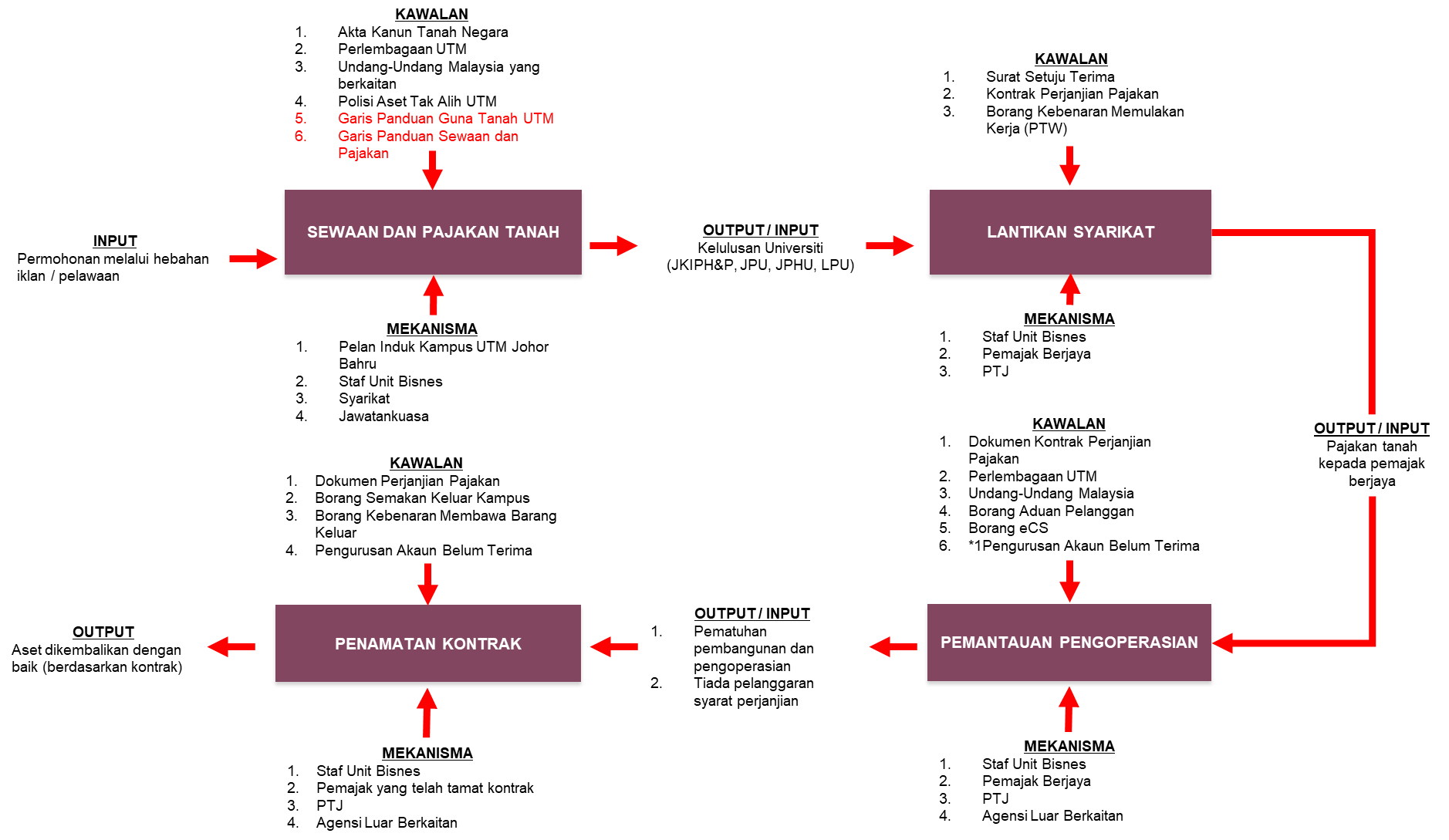 LAMPIRAN A: KERANGKA PROSES PEMBANGUNAN PROJEK KERJASAMA UTMLAMPIRAN B: PROSES PENGURUSAN PEMANTAUAN PROJEK OLEH PTJ YANG BERKENAANLAMPIRAN C: BORANG MAKLUMAT SYARIKAT PROFIL SYARIKATMAKLUMAT ORANG YANG BERTANGGUNGJAWAB MENGURUS SYARIKAT UNTUK DIHUBUNGILATAR BELAKANG SYARIKATRINGKASAN PERMOHONAN CADANGAN PROJEKSurat permohonan cadangan projek turut disertakan? Kertas cadangan projek (proposal) tururt disertakan? LAMPIRAN D: BORANG ULASAN CADANGAN PEMBANGUNAN PROJEK (B.JTNCP.BMD.03.01.03)RINGKASAN EKSEKUTIF CADANGAN PROJEKLAMPIRAN: LAMPIRAN E: BORANG KEPUASAN PELANGGAN (B.JTNCP.BMD.03.01.09)Nama Prosedur:Prosedur Pengurusan Pajakan dan Sewaan Tanah UTMNombor Prosedur:P.JTNCP.UB.03.03.01Diluluskan Oleh:Jawatankuasa Pengurusan UniversitiTarikh Kuatkuasa:30 Mac 2023Pautan Rasmi:www.utm.my/dvcdev/bmd/spkIstilah/ Singkatan Umum Definisi / Penerangan JKIPHPJawatankuasa Induk Pengurusan Hartanah dan PembangunanJKRKGJawatankuasa Ruang Komersial dan GunasamaJPU Jawatankuasa Pengurusan Universiti LPULembaga Pengarah Universiti PTJ Pusat Tanggungjawab Universiti UTM Universiti Teknologi Malaysia BMSSeksyen Pengurusan PerniagaanBPABahagian Pengurusan AsetJTNCPJabatan Timbalan Naib Canselor (Pembangunan)Nama Dokumen Klausa Rujukan Polisi Penjanaan Universiti Teknologi MalaysiaSeluruh DokumenPolisi Perolehan Universiti Teknologi Malaysia Seluruh DokumenPolisi Pengurusan Aset Tak Alih Universiti Teknologi MalaysiaSeluruh DokumenPolisi Pengurusan Kewangan Universiti Teknologi MalaysiaSeluruh DokumenPolisi Pelestarian Kewangan Universiti Teknologi MalaysiaSeluruh DokumenBil.PTJ1.Unit BisnesSeksyen Pengurusan Perniagaan, Jabatan Timbalan Naib Canselor (Pembangunan) UTM2.Unit PerolehanJabatan Bendahari UTM3.Semua Pusat Tanggungjawab UTMPTJTANGGUNGJAWABUnit BisnesSeksyen Pengurusan PerniagaanMemastikan keseluruhan prosedur ini terpakai di semua Jabatan di UTM. Memastikan prosedur ini dikemaskini dari semasa ke semasa mengikut keperluan Universiti. Semua Pusat Tanggungjawab UTMMelaksanakan pembangunan projek kerjasama UTM mengikut prosedur yang telah ditetapkan.Memastikan semua bahagian/unit menghantar laporan perkembangan projek seperti yang telah ditetapkan.Jabatan BendahariMemastikan semua proses perolehan,  bayaran, tuntutan bayaran yang dikemukakan di proses mengikut Prosedur Bayaran yang ditetapkan.Pemilik ProsedurUnit Bisnes,Seksyen Pengurusan Perniagaan, Jabatan Timbalan Naib Canselor (Pembangunan)Pengurus Dokumen Polisi PTJTimbalan Pendaftar,Unit Korporat dan Strategik,Pejabat Jabatan Timbalan Naib Canselor (Pembangunan)  Pengurus Dokumen PolisiKetua Seksyen Governan,Jabatan PendaftarPemilik ProsedurPemilik Prosedur bertanggungjawab kepada pindaan prosedur serta mendapatkan perakuan dari Jawatankuasa Teknikal Dasar dan Entiti Universiti dan seterusnya Jawatankuasa Dasar dan Entiti Universiti dan kelulusan daripada JPU.Pemilik Prosedur bertanggungjawab untuk memastikan prosedur yang berkaitan didaftarkan dalam Daftar Polisi UTM. Pemilik Prosedur bertanggungjawab untuk memastikan prosedur yang berkaitan dihebahkan kepada warga Universiti.  Pemilik Prosedur bertanggungjawab kepada semakan prosedur dalam tempoh masa tertentu yang telah ditetapkan.Pengurus Dokumen Polisi PTJ1.  Bertanggungjawab kepada semua penyimpanan, perekodan dan pengemaskinian prosedur di peringkat PTJ.2. Bertanggungjawab memantau dan memastikan pelaksanaan prosedur pada peringkat PTJ.Pengurus Dokumen Polisi1.  Bertanggungjawab kepada semua penyimpanan, perekodan dan pengemaskinian prosedur.2.  Bertanggungjawab memastikan semua prosedur yang diluluskan oleh Universiti diwartakan oleh Pendaftar atau mana-mana jabatan yang berkaitan.Pemantauan dan Penambahbaikan (CQI)1. Semua Prosedur Universiti hendaklah disemak setiap tahun untuk memastikan prosedur tersebut masih relevan.Sebarang pihak boleh mencadangkan pindaan prosedur dengan cara memaklumkan kepada Pemilik Prosedur. Sebarang pindaan hendaklah merujuk perkara Prosedur Tadbir Urus Dokumen Polisi.Pemilik Prosedur hendaklah memaklumkan kepada Pengurus Dokumen Polisi apabila berlaku sebarang pindaan kepada prosedur.Penyiaran / Hebahan Prosedur1.   Polisi yang telah diluluskan oleh Senat/JPU akan didaftarkan dalam Daftar Polisi UTM oleh Pengurus Dokumen Polisi dan diwartakan oleh Pendaftar melalui Pekeliling Universiti.2.  Pemilik Prosedur hendaklah membuat hebahan prosedur yang telah dilulus dan diwartakan untuk pelaksanaan polisi yang efektif.3. Prosedur mestilah disimpan secara teratur mengikut kluster di dalam Daftar Polisi UTM.4.   Prosedur boleh diakses oleh warga Universiti. No VersiTarikh Diluluskan Diluluskan olehPindaan01 20/03/2023 NAMA SYARIKAT:NO PENDAFTARAN SYARIKAT:NO TEL SYARIKAT:EMEL RASMI SYARIKAT:ALAMAT SURAT MENYURAT:NONAMAJAWATANNO TELEMELTARIKH PENUBUHAN:JENIS/ BIDANG PERNIAGAAN:PENGALAMAN SYARIKAT:TAJUK CADANGAN PROJEK:RINGKASAN PROJEK:Kepada:Daripada:Salinan kepada:Perkara:Cadangan Projek:Nama Syarikat:Bidang Perniagaan:Latar Belakang Syarikat:Ringkasan Cadangan Projek:Catatan::ULASAN UNIT / KLUSTERNama PengawaiJawatanTarikhTanda tanganCop Rasmi Pegawai